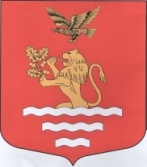 МУНИЦИПАЛЬНЫЙ СОВЕТМУНИЦИПАЛЬНОЕ ОБРАЗОВАНИЕМУНИЦИПАЛЬНЫЙ ОКРУГЧКАЛОВСКОЕСАНКТ-ПЕТЕРБУРГА197110, Санкт-Петербург, ул. Большая Зеленина, д. 20,тел/факс: (812) 230-94-87, www.mo-chkalovskoe.ru; e-mail:mo-chkalovskoe@yandex.ruРЕШЕНИЕ 12 декабря 2013 года                                                                                         № 15/3Об утверждении кандидатур на звание «Почетный житель Муниципального образования Чкаловское» в соответствии с Положением «О присвоении звания «Почетный житель Муниципального образования муниципальный округ Чкаловское» В соответствии с предложением главы Муниципального образования муниципальный округ Чкаловское Мартиновича Н.Л. утвердить кандидатуры на звание «Почетный житель Муниципального образования Чкаловское» в соответствии с Положением «О присвоении звания «Почетный житель Муниципального образования муниципальный округ Чкаловское», Муниципальный Советрешил:Присвоить звание «Почетный житель Муниципального образования муниципальный округ Чкаловское» жителям Муниципального образования муниципальный округ Чкаловское: Прошину Анатолию ПетровичуЕфремову Владиславу АркадьевичуНаградить вышеуказанных граждан удостоверением и знаком «Почетный житель Муниципального образования муниципальный округ Чкаловское».Опубликовать(обнародовать) настоящее решение в ближайшем номере муниципальной газеты «На островах и рядом».Решение вступает в законную силу на следующий день после дня его официального опубликования(обнародования).Контроль за выполнением данного решения оставляю за собой.Председатель Муниципального Совета Муниципального образованиямуниципальный округ Чкаловское                                                                            Н.Л. Мартинович